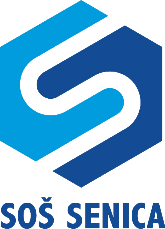 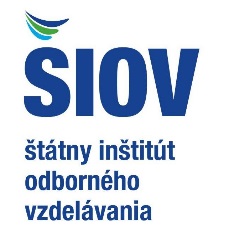 		NÁVRATKA – STRAVA/UBYTOVANIEna  9. ročník celoštátnej súťaže Enersol SK* uveďte áno / nie -  a početPoznámka: Prosíme nahlásiť aj samoplatcu (učiteľ resp. vodič) zúčastňujúceho sa na vlastné náklady školy (po dohode s realizátorom celoslovenského kola).Potvrdzujem  ubytovanie a stravuV ........................................ dňa ...................................Potvrdenie požiadavky na ubytovanie a stravu  zaslať elektronicky najneskôr do  03. 04. 2019 na:  enersol@sossenica.sk v prípade otázok kontaktujte Ing. Pavol Zich 0904 450 169(aj požiadavku na ubytovanie a stravu pre vodiča)Meno a priezviskoŠkolaKraj1.2.3.4.5.6.Strava*09. 04. 2019 (utorok)Večera*10. 04. 2019 (streda)raňajky-obed-večera*10. 04. 2019 (streda)raňajky-obed-večera*10. 04. 2019 (streda)raňajky-obed-večera*11. 04. 2019 (štvrtok)raňajkyStravaSTRAVA PRE SAMOPLATCOVSTRAVA PRE SAMOPLATCOVSTRAVA PRE SAMOPLATCOVSTRAVA PRE SAMOPLATCOVSTRAVA PRE SAMOPLATCOVSTRAVA PRE SAMOPLATCOVStrava*09. 04. 2019 (utorok)Večera (3,40€)*10. 04. 2019 (streda)Raňajky(2,10€)Obed(3,50€)Večera(3,40€)*10. 04. 2019 (streda)Raňajky(2,10€)Obed(3,50€)Večera(3,40€)*10. 04. 2019 (streda)Raňajky(2,10€)Obed(3,50€)Večera(3,40€)*11. 04. 2019 (štvrtok)Raňajky (2,10€)StravaUbytovanie (v školskom internáte SOŠ Senica)áno/nie (počet)z 09. na 10. - apríl 2019z 10. na 11. - apríl 2019UBYTOVANIE PRE SAMOPLATCOVUBYTOVANIE PRE SAMOPLATCOVUbytovanieáno/nie (počet)z 09. na 10. - apríl 2019 (10,00€ vrátane poplatku mestu Senica)z 10. na 11. - apríl 2019 (10,00€ vrátane poplatku mestu Senica)